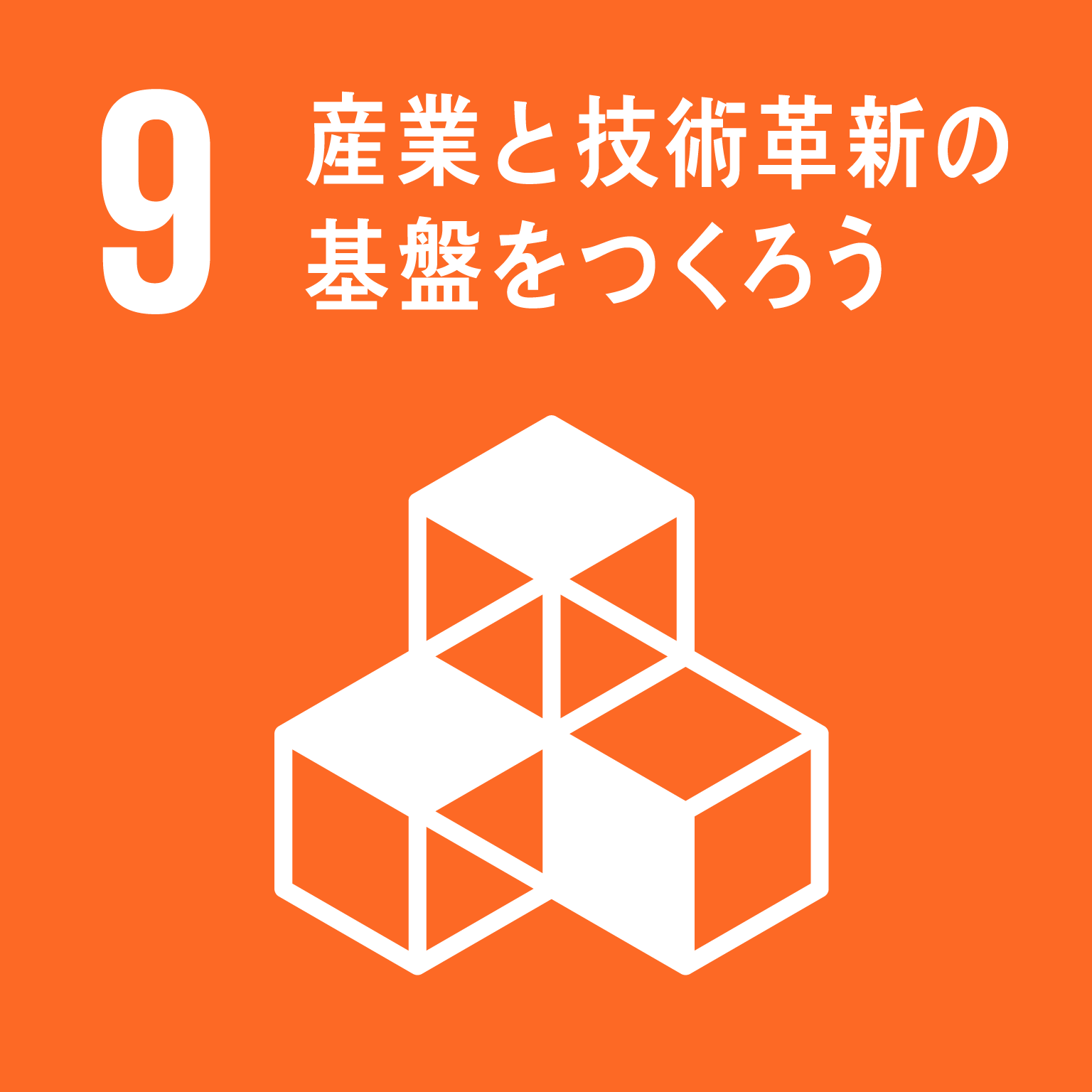 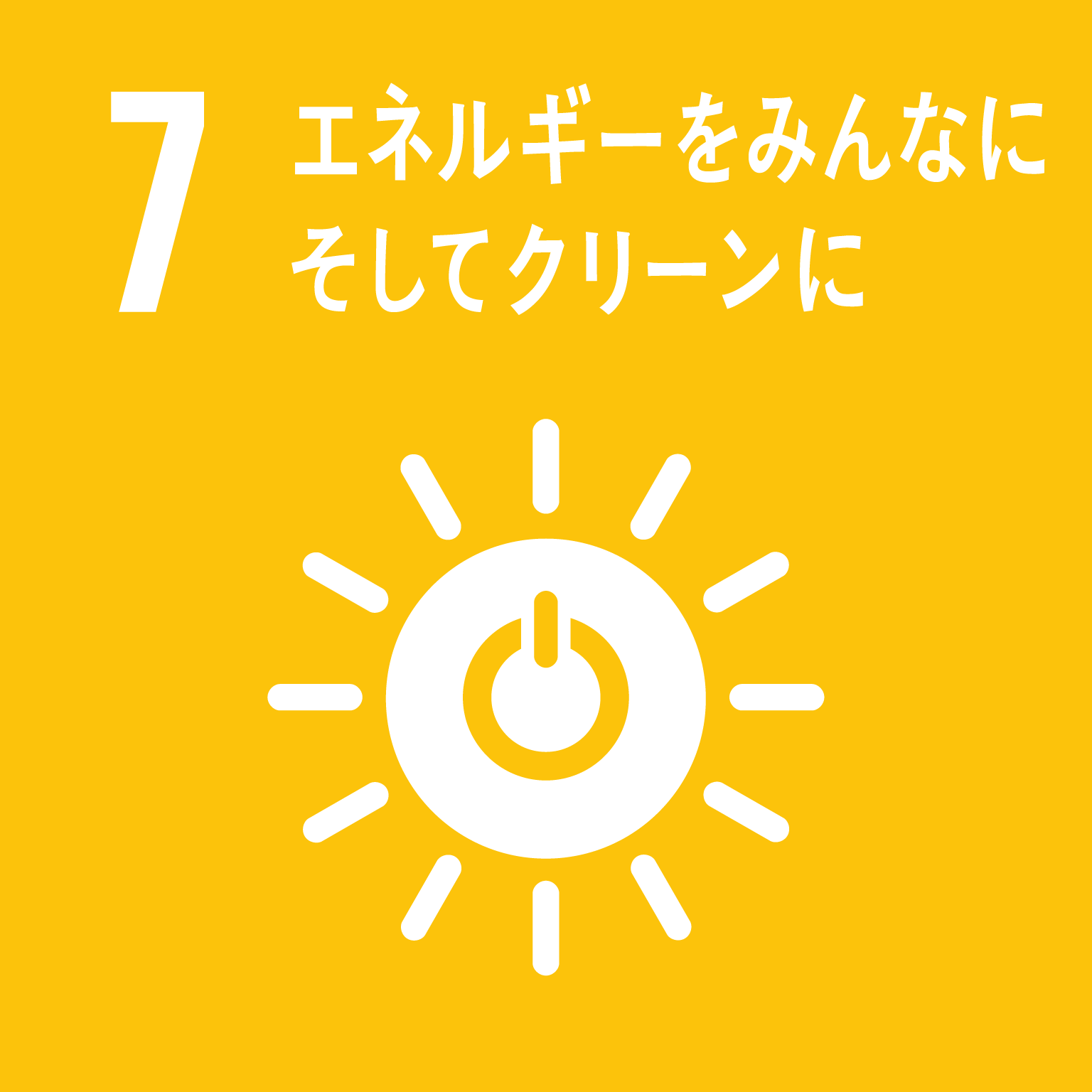 　名商ｅｃｏクラブ　省エネ実践グループでは、この度、名古屋市内にあるＺＥＢ(※)の視察会を開催いたします。建築関連の方、ビルオーナーの方をはじめＺＥＢに関心のある方は、是非ご参加ください。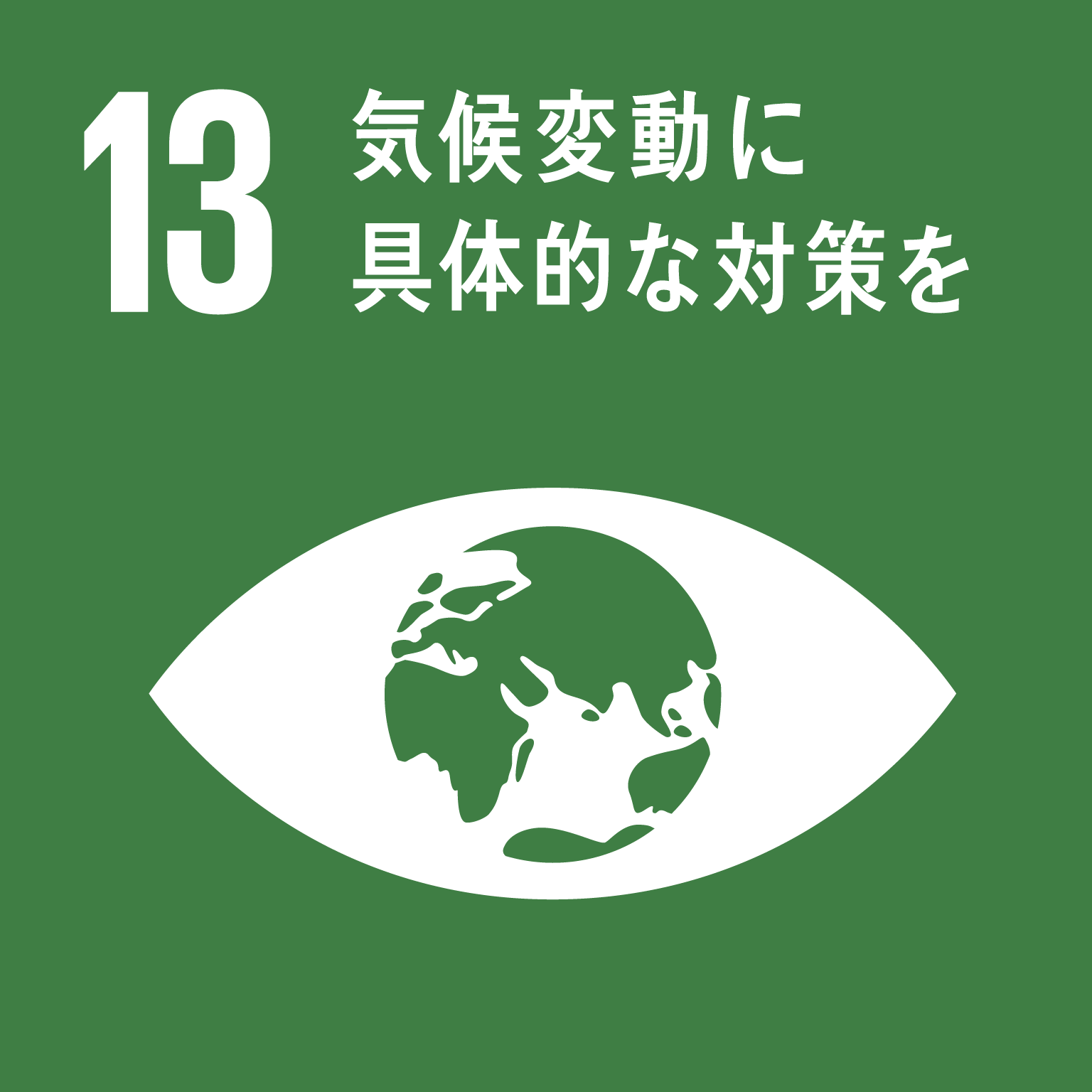 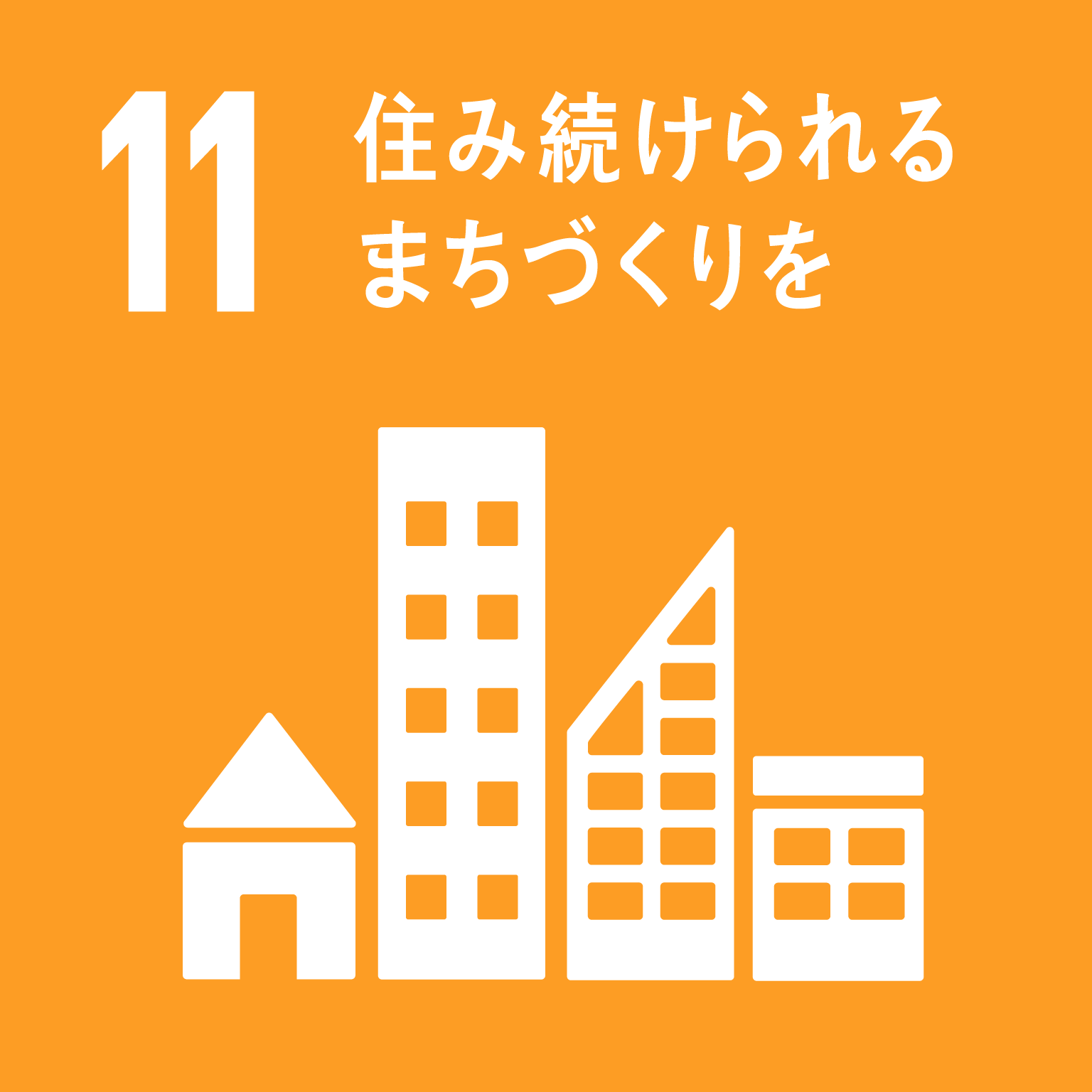 　　　　　　　　　　　　　　　　　　　　記１．日　　時　　　　平成31年1月25日（金）9：30～13：00２．集合場所　　　　名古屋商工会議所1Fロビー（名古屋市中区栄2-10-19）３．スケジュール（予定）４．定　　員　　　　３０名５．参 加 費　　　　名商ｅｃｏクラブ会員　２千円/人　　　　　　　　　　名古屋商工会議所会員　４千円/人（名商ｅｃｏクラブ非会員）（注）昼食を希望されない場合、名商ｅｃｏクラブ会員は無料、名商ｅｃｏクラブ非会員以外は２千円。※なお、参加費は当日お支払いください（領収書発行）。６．お申込み　　　　下記の参加申込書にご記入の上、ＦＡＸにてお申込みください。〈お問合せ先〉名古屋商工会議所　産業振興部　モノづくり・イノベーションユニット　山本〒460-8422　名古屋市中区栄2-10-19　TEL：052-223-6749、FAX：052-232-5752e-mail：ecoclub@nagoya-cci.or.jp名古屋市内ＺＥＢ視察会（平成31年1月25日）参加申込書（注）ご記入された情報は、名古屋商工会議所からの各種連絡・情報提供に利用させていただきます。名古屋商工会議所　名商ｅｃｏクラブ　省エネ実践グループ名古屋市内ＺＥＢ視察会9：309：30名古屋商工会議所1Fロビー集合（以後、貸切バスにて移動）名古屋商工会議所1Fロビー集合（以後、貸切バスにて移動）9：50～10：359：50～10：35『名古屋ウェディング＆フラワー・ビューティ学院』（名古屋市北区）視察『名古屋ウェディング＆フラワー・ビューティ学院』（名古屋市北区）視察11：05～11：5011：05～11：50『株式会社モーリショップ名古屋支店』（ＣＵＣＩＮＡ 名古屋市中区）視察『株式会社モーリショップ名古屋支店』（ＣＵＣＩＮＡ 名古屋市中区）視察12：00～13：0012：00～13：00昼食（希望者のみ、矢場とん本店（ＺＥＢ）にて）昼食（希望者のみ、矢場とん本店（ＺＥＢ）にて）視察先のご紹介視察先のご紹介視察先のご紹介〈名古屋ｳｴﾃﾞｨﾝｸﾞ＆ﾌﾗﾜｰ・ﾋﾞｭｰﾃｨ学院〉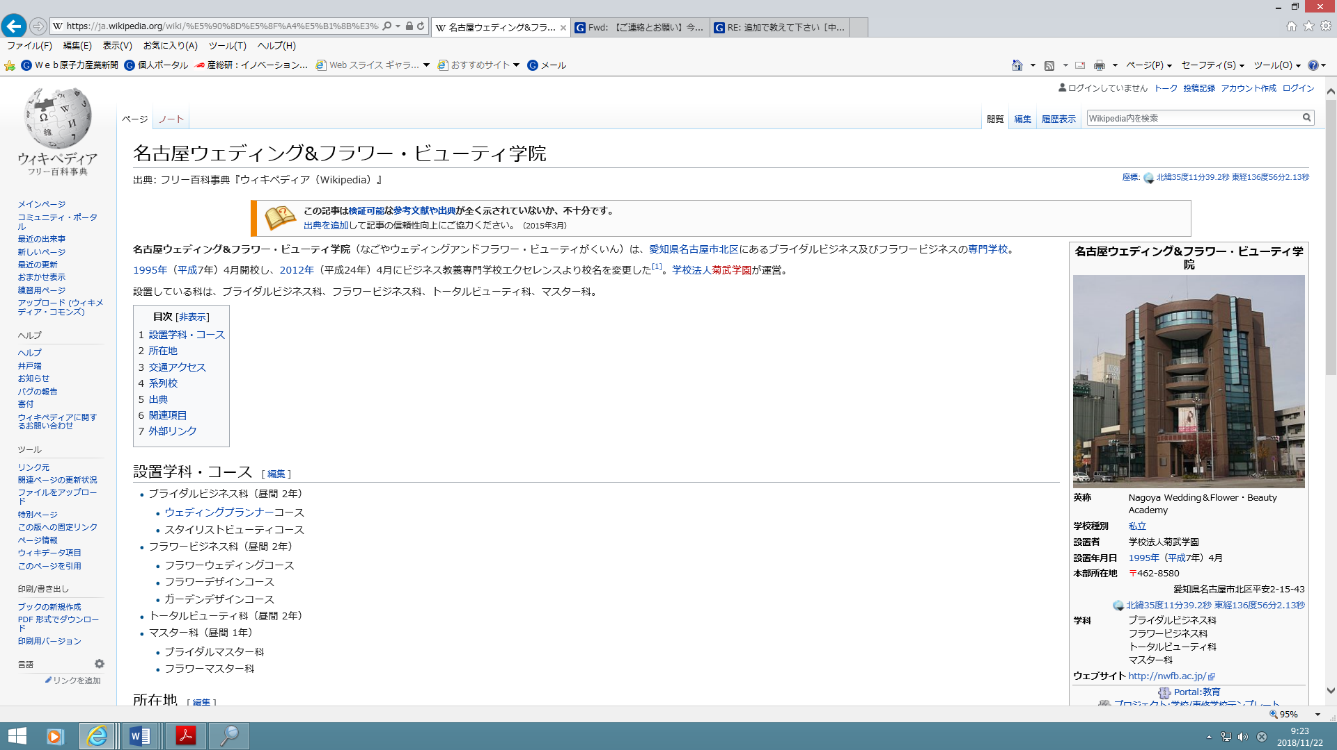 本物の結婚式や学生によるビューティーサロン、フラワーショップの運営等実習中心の授業を行っている、ブライダル、フラワー、美容の専門学校。〈名古屋ｳｴﾃﾞｨﾝｸﾞ＆ﾌﾗﾜｰ・ﾋﾞｭｰﾃｨ学院〉本物の結婚式や学生によるビューティーサロン、フラワーショップの運営等実習中心の授業を行っている、ブライダル、フラワー、美容の専門学校。〈株式会社モーリショップ名古屋支店〉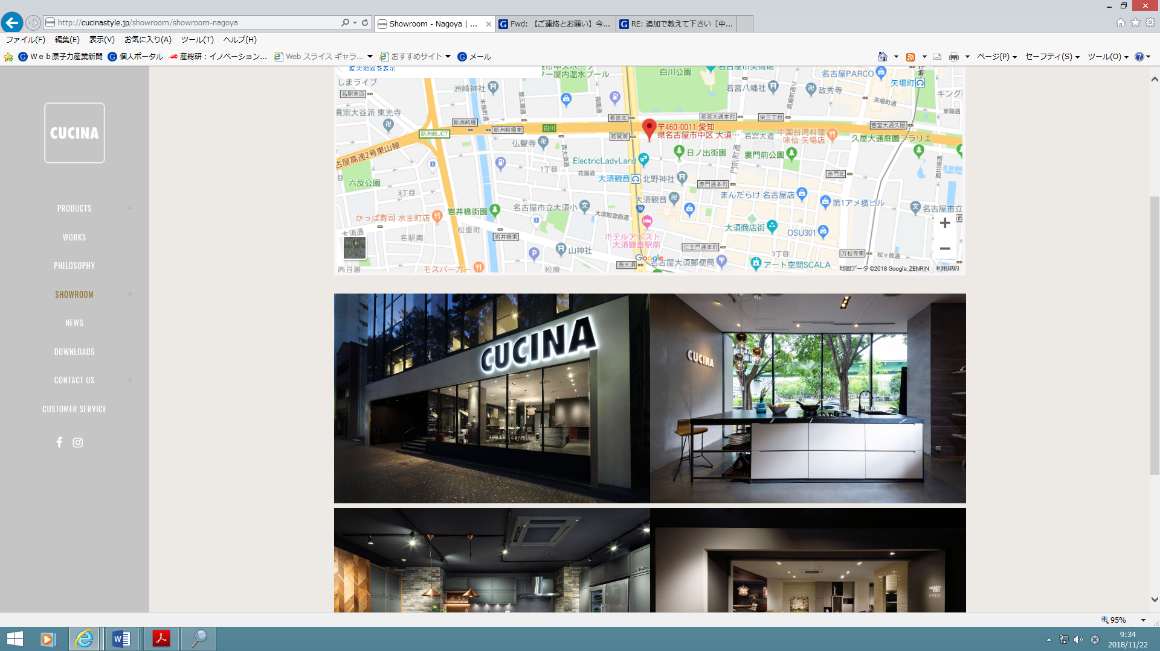 既成のシステムキッチンとオーダーメイドキッチンの両方の良さを合わせもつカスタマイズフリーのキッチンショールーム。FAX：052-232-5752　　　　　　　　　　　　　　　　　　　　　　　　　　応募締切：1月18日（金）貴社名名商ecoクラブ会員・非会員お名前部署・役職名ＴＥＬｅ－ｍａｉｌ昼食希望する・希望しない通信欄